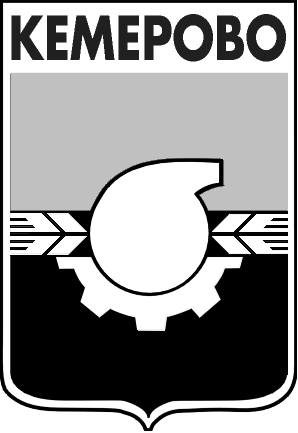 АДМИНИСТРАЦИЯ ГОРОДА КЕМЕРОВОПОСТАНОВЛЕНИЕот 28.11.2019 № 3174Об обеспечении эксплуатации бесхозяйных объектов водоснабжения и водоотведения Кировского района города КемеровоВ соответствии со статьями 8, 12 Федерального закона от 07.12.2011 
№ 416-ФЗ «О водоснабжении и водоотведении» и в целях обеспечения бесперебойного водоснабжения и водоотведения в границах территории города Кемерово до признания права собственности на бесхозяйные объекты или до принятия их во владение, пользование и распоряжение оставившими их собственниками	1. Гарантирующей организации в сфере водоснабжения и водоотведения на территории города Кемерово ОАО «Северо – Кузбасская энергетическая компания» (далее - ОАО «СКЭК») обеспечить эксплуатацию бесхозяйных объектов согласно приложению к настоящему постановлению.2. Управлению жилищно-коммунального хозяйства (С.В. Лысенко) подготовить передаточный акт имущества, указанного в п.1 настоящего постановления, и направить на согласование ОАО «СКЭК» и комитет по управлению муниципальным имуществом города Кемерово (Н.Ю. Хаблюк).3. Комитету по управлению муниципальным имуществом города Кемерово (Н.Ю. Хаблюк) обеспечить проведение работ по постановке на учёт в Управлении Федеральной службы государственной регистрации, кадастра и картографии по Кемеровской области – Кузбассу в качестве бесхозяйного имущества объектов, указанных в п.1 настоящего постановления.4. Комитету по работе со средствами массовой информации                       администрации города Кемерово (Е.А. Дубкова) обеспечить официальное опубликование настоящего постановления.5. Контроль за исполнением настоящего постановления возложить на заместителя Главы города, начальника управления жилищно-коммунального хозяйства С.В. Лысенко, председателя комитета по управлению муниципальным имуществом города Кемерово Н.Ю. Хаблюка.Глава города 	                                                                             И.В. Середюк